TURISTIČNO DRUŠTVO FRANKOLOVOStražica 2, 3213 FRANKOLOVOTel: 031 384 399__________________________________________________________Datum: 23.11.2012V A B I L ONA DELAVNICO IZDELOVANJA ADVENTNIH VENČKOV IN NOVOLETNIH VOŠČILNIC,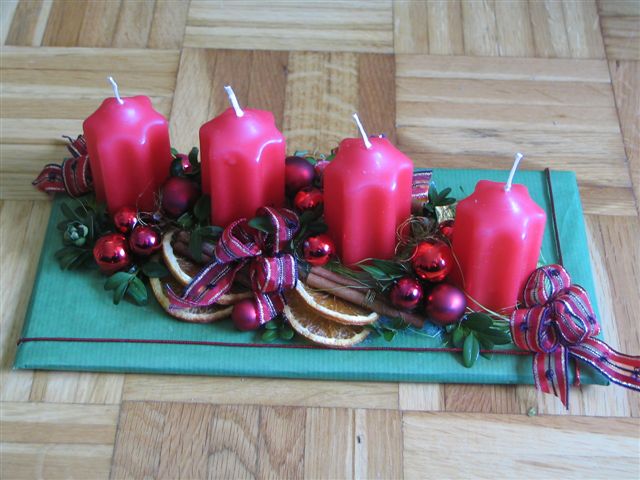 ki bo v  soboto, 1. decembra 2012 ob 16. uri v prostorih društva v stari šoli (pri cerkvi)  na FRANKOLOVEM.Material: zelenje, obode za venčke, svečke, papir ter orodje prinesite s seboj, kakšno  malenkost pa bo možno kupiti tudi na delavnici. Adventne venčke in čestitke bomo izdelovali pod strokovnim vodstvom. Prispevek (material, organizacija) znaša za člane 4€, za nečlane pa 6€.Prijave sprejemamo na tel: 031 384 399 Irma ali 031 292 360 Marija.Lepo vabljeni!